Protestantse Wijkgemeente i.w. HattemEmmaüskerk, Zondag 28 januari 2018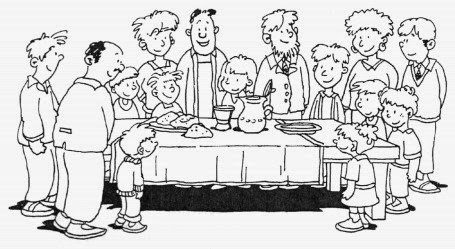 Avondmaalsdienst met aandacht voor de kinderenVoorganger:		Wim HortensiusOrganist:		Johan OenkOuderling:		Teun Juk Diaken:		Alette BakkerMededelingen:	Alette BakkerVertelster:		Baukje HoexumBeamer:		Stefan Lankman en Edze v/d LaanWelkom:		Herman Koopman / Jan RohmensenKoster:		Jeanet BrouwerCollecte:		Diaconie: Leprazending MuziekWoord van welkomWij zijn even stil …MuziekOpeningswoorden door ds.Wim:vg.: Liefde en vrede voor jou van God, al.:  amen.vg.:  Eeuwige, wij die U nooit hebben gezien, -al.:   zie ons hier staan.vg.:  Wij die van U hebben gehoord, -al.:   hoort U ons aan.vg.:  Uw Naam is dat U mensen helpt, -al.:   wees onze hulp,vg.:  en dat U alles hebt gemaakt, -al.:   maak alles nieuwvg.:  en dat U ons bij name kent, -al.:   leer ons U kennen,vg.:  die bron van leven wordt genoemd, -al.:   doe ons weer leven.vg.:  U bent zo goed voor ons,al.:   wij mogen bij U aan Tafel!vg.:  U die zegt: ‘Ik Zal Er Zijn’, -al.:   kom in ons midden!Openingslied: 288: Goedemorgen, welkom allemaal…Over deze dienstOpeningsgebedLied: 218: Dank U voor deze nieuwe morgen…Over brood en wijn, de Tafel wordt gedekt…Zingen: 385: De tafel van samenBijbelverhaal: Op weg naar het Paasfeest (uit de Kijkbijbel)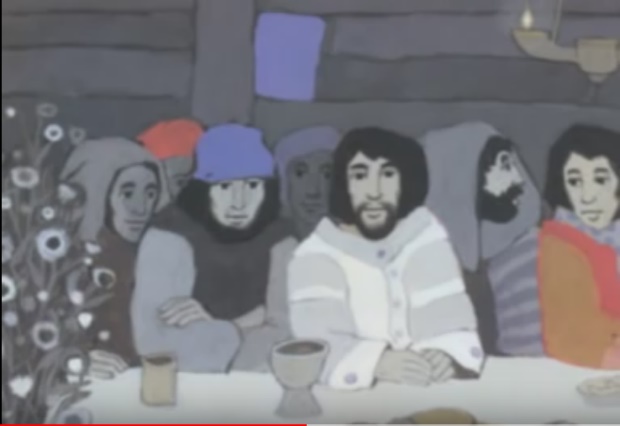 Lied: 390: Het brood in de aarde gevonden… Vriend zijn van JezusLied: Als je geen liefde hebt voor elkaar Inzameling van de gavenUitleg over de LeprazendingGebedenLied: 395: Op de avond, toen de uittocht…VredegroetLied: 235: Voor alle goede gaven, Heer (1 x met ons allen, 3 x in canon)InstellingswoordenDelen van brood en wijnSlotlied: 416: Ga met God en Hij zal met je zijn… (zo mogelijk staande)Zegen van St.Patrickallen zingen ’Amen’